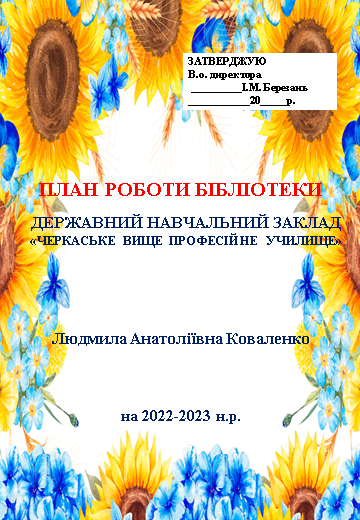 Тема роботи бібліотекивраховуючи зміст, підходи, нові технології в навчанні знайти оптимальне співвідношення у використанні паперових та електронних ресурсів з метою гармонійного розвитку бібліотеки і користувачів бібліотекиМета роботи бібліотеки навчального закладу надання допомоги учням і викладачам, майстрам і вихователям у забезпеченні їхніх інформаційних потреб; формування та вдосконалення інформаційної компетентності користувачів бібліотеки;сприяння розвитку пізнавальних здібностей та інтересів читачів, успішному засвоєнню їх навчальних програмМета виховної роботирозвиток в учнів особистісних ознак формування української державиПроблемна тема бібліотекиВпровадження веб-технологій в практику роботи бібліотеки як засіб інформаційного забезпечення навчально-виховного процесу та підвищення професійної компетентності бібліотекаря     Професійне кредоДім, у якому немає книги,  схожий на тіло без душі.                                                                                 Цицерон                   Бібліотека – це місце, де розум і  душа                                                                   черпають сили в старих чи нових ідеях                                                                                              (Вислів давніх греків)БІБЛІОТЕКА – одна з найважливіших ділянок роботи. Вона допомагає реалізувати державну програму національної освіти і виховання учнів, вирішує це завдання своїми методами і засобами у загальному плані навчально-виховного процесу училища і разом з педагогічним колективом. Планування роботи бібліотеки є складовою частиною планування училища. Закони України «Про освіту», «Про бібліотеку і бібліотечну справу», «Положення про бібліотеку вищого навчального закладу » враховані при складанні річного плану.  І. Основні завдання і напрямки роботи бібліотеки Створення умов для розвитку iнтелектуального потенцiалу нацiї, зокрема шляхом пiдвищення читацької активностi, рiвня культурної компетентностi та зацiкавленостi учнiв у користуваннi друкованою книгою, як джерелом iнформацiї; Інформаційне забезпечення всіх аспектів навчально-виховного процесу в училищі у засвоєнні програмних та виробничих знань, самоосвіті учнів;Виховання в учнiв поваги до державних символiв України, Конституцiї України, свiдомого ставлення до обов'язкiв людини i громадянина; Пошук нових форм роботи з виховання в учнiв загальнолюдських цiнностей, гуманiзму, милосердя, духовностi, естетичної, трудової, економiчної культури, здорового способу життя; Використання рiзноманiтних форм i методiв краєзнавчої роботи, виховання любовi до рiдного краю; Iнформацiйне обслуговування педагогiв, спрямоване на пiдвищення їх методичної та педагогiчної майстерностi; Своєчасне забезпечення учнiв та педагогiв навчальною, художньою та методичною лiтературою;Використання інноваційних технологій та методів, методу проектів у бібліотечній діяльності;Популяризувати книгу і читання у пріоритетних напрямках – патріотичному, правовому, підвищити престиж освіченості, культурності, духовності;Всебічне сприяння підвищенню фахової майстерності учнів, педагогів, озброєння їх знаннями сутності освітніх та виховних технологій;Всі заходи проводити у тісному контакті з педагогічним колективом.IІ. Організація бібліотечного обслуговуванняЗапис нових читачів до бібліотеки.Інформування читачів про нові надходження.Поновлювати новими матеріалами тематичну папку « Постанови  Міністерства освіти України ».Знайомити майстрів виробничого навчання з матеріалами журналів  «Хлібопекарська і кондитерська справа», «Ресторатор», «Професійно-технічна освіта», «Профтехосвіта», «Педагогічна майстерня», «Безпека життєдіяльності» та іншими періодичними виданнями.ІІІ. Формування та збереження книжкового фонду Організація бібліотечного фонду, облік  Розстановка підручників, посібників, художньої літератури та періодичних видань Забезпечення учнів підручниками  по групахНадати замовлення на необхідну літературу Вилучення з книжкового фонду застарілої та зношеної літератури При складанні плану враховані такі документи:Закон України  «Про освіту»Закон України «Про бібліотеку та бібліотечну справу»Положення про бібліотеку вищого навчального закладу Закон «Про мови України»Концепція «Про національно-патріотичне виховання дітей та молоді»,  Про Стратегію національно-патріотичного виховання.Рекомендації Міністерства культури та інформаційної політики України щодо актуалізації бібліотечних фондів у зв'язку зі збройною агресією російської федерації проти УкраїниБібліотека – відкритий стіл ідей, за який запрошується кожен О.Герцен                                   НА ДОПОМОГУ НАВЧАЛЬНОМУ ПРОЦЕСУВиховання художньо-естетичного і духовного розвитку молоді через слово, рідну мовуКнига залишається німою лише для того, хто     не вміє витягти з мертвої букви жодної думки.                                                                                                                                                       К. УшинськийЗміцнення матеріальної бази бібліотекиПідвищення професійної компетентності                                                                         Заступник директора по НВР                                  І.В. Голібаренко    Завідуюча бібліотеки                                                Л. А. Коваленко№п/пЗаходиФорма проведенняТермін виконання1234ВЕРЕСЕНЬВЕРЕСЕНЬВЕРЕСЕНЬВЕРЕСЕНЬ День знань «Сильні люди вільної країни »Перший урок(з 1984 року)1 вересня2022«Розквітай, живи і міцній українська державо, під прапором неба й родючих ланів»Тематична виставка1 вересня2022Єдина країна — єдина сім’яhttps://www.libertyspace.org.ua/category/iedyna-kraina-iedyna-sim-ia/Онлайн-зустріч із ЗСУСлайд-інформаціяВересень – Червень «Відкрита книга»https://sites.google.com/site/openbookclassic/homeПідбір онлайн-матеріалу для педагогічних працівників щодо дистанційного навчання здобувачів освітиВересень-Листопад"Книга - джерело знань!"https://vseosvita.ua/webquest/knyha-dzherelo-znan-8400.htmlВебквестВересень-Листопад83 річниця від дня нападу фашистської Німеччини на Польщу. Початок Другої світової війни (1939) «Роки війни – століття пам’яті та згадки!»Інтернет кліппінг  інформації2 вересняВсеукраїнський день миру «Ми за мирне небо»День інформації2 вересня «Дякую тобі, воїне, за мирний ранок»https://jamboard.google.comВіртуальна виставка2 вересня«Твоя слава, Кобзарю, не вмре, не поляже !» (Т.Г. Шевченко)Постійно діюча виставкаВересень-Червень Самоосвітня робота в мережі ІнтернетБібліотечний марафон https://osvita.ua/Вересень Стоп кадр: один день з життя бібліотекиДень знайомства читачаВересень"Такі різні бібліотеки"https://vseosvita.ua/test/3-klas-taki-rizni-biblioteky-ukrainska-mova-320582.htmlТестуванняВересньДень пам’яті  Миколи Мозгового – композитора, співакаПісенний вернісаж історії життя артистаВересень «Зі сторінок книжок – на великий екран» ( День грамотності)Відеосалон 8 вересняДень грамотності «Передаймо нащад-кам наш скарб – рідну мову!»Єдиний бібліотечний урок8 вересняМіжнародний день красиЦікаво знати!8 вересняДень сім’їІнформаційний вісник8 вересняВіртуальна подорож для здобувачів освіти «Подорож сучасними бібліотеками світу»Матеріали дистанційного навчання8 вересняДень визволення Донбасу« Мак пам’яті »Історичний екскурс8 вересня«WiseCow» https://sites.google.com/site/openbookclassic/homeвільний відеолекторій  для здобувачів освіти та викладачів у роботі на момент карантинуВересень-ЖовтеньПам’ятка читачамhttps://www.libertyspace.org.ua/chytacham/6 вересняВиставка «Улюблені письменники»Бібліографічний опис книг та журналів «Твори улюблених письменників моєї сім’ї»https://jamboard.google.comВиставка фото- малюнківДень українського кіно"Український кінематограф: історія і сучасність."https://vseosvita.ua/webquest/ukrainskyi-kinematohraf-istoriia-i-suchasnist-4759.htmlВебквест День інформації9 вересняДень фізичної культури і спортуВебквест День інформації9 вересняМіжнародний день пам’яті жертв фашизмуСтенд-виставка9 вересняЗорепад ювілярів – «Геній найвищої проби – О.Довженко»Ювілейна виставка11 вересняКожна дитина має правоhttps://ru.calameo.com/read/00094231821f4e1af3240?page=1Представлення матеріалів збірника "Турбота про дітей під час конфліктів та вимушеної міграціїhttps://drive.google.com/drive/folders/1c0jSXdGa_oMs1yup5jmfEeR2UPD65JLX12 вересняЧим і як себе зайняти, щоб навчитись і все знати?https://www.libertyspace.org.ua/2022/06/22/chym-i-iak-sebe-zajniaty-shchob-navchytys-i-vse-znaty/Рубрика «Знання – шлях майбуття»Тестування #LibraruUA «Читаємо, щоб зрозуміти»https://vseosvita.ua/test/shkilna-biblioteka-15815.htmlІнтерактивне завдання62 років від дня народження Оксани Стефанівни Забужко (1960), української поетеси, письменниціСторітелінг19 вересняДень батька (День тата)Експрес-інформація20 вересняМіжнародний День  миру: “Вчимося жити у мирі і злагоді ”Ілюстративна  виставки21 вересняДень партизанської слави«Герої партизанських доріг»Викладка історичної книги22 вересняДень пам’яті Соломії Крушельницької – видатної української співачки, педагога Сторінками історії23 вересняВсеукраїнський день серцяКалендар цікавих дат25 вересня День пам’яті  Анатолія Солов’яненка – українського співакаСторінками історії25 вересня„Сімейне читання для хорошого настрою”Лекторій соціальних мереж27вересняВсесвітній День туризму. Всесвітній день моря."Туристичні загадки"https://vseosvita.ua/webquest/turystychni-zahadky-7290.htmlВебквест27 вересня78 років (1941) масові розстріли населення в Бабиному яруСторінками історії27вересня28 вересня«Поколінню, яке не читає»Повітряна бібліопошта 27вересня28 вересняДень виходу в світ (1842) у Харкові першого повного видання поеми І.П. Котляревського «Енеїда»Відео-переглядСторінками історії27вересня28 вересняДень пам’яті  В.Сухомлинського – видатного педагога – 103 річчяВідео-переглядСторінками історії27вересня28 вересняДень вшанування Бабиного Яру «Бабин Яр – відгук пам’яті» Інтернет презентація 29 вересняЗорепад ювілярів 175 років від дня народження Івана Карпенка-Карого, українського драматургаПерегляд літератури29 вересня«Бібліотекар – слово сонячне і горде» Всесвітній день бібліотекБібліотечний калейдоскоп 30 вересня"Форми збереження культурної спадщини. Бібліотеки" https://vseosvita.ua/test/formy-zberezhennia-kulturnoi-spadshchyny-biblioteky-367463.htmlТестування30 вересня30 вересняТри причини прочитати: корисно, цікаво, потрібноКнижковий дивосвіт30 вересняЧас заснування Національної бібліотеки України ім. В. Вер-надського НАН України (1918)Відео-перегляд «Від незвичайних кни-жок до незвичайних бібліотек світу»30 вересня„Книги в нашій сім’ї” https://docs.google.com/forms/d/1sT7rlTFTAMQ7Mr51-wWNF_smdCbhQqnscnpHPQ7bskw/editАнкетуванняВересень«Подаруй бібліотеці книгу рідною мовою!»Акція«Прес-калейдоскоп»Панорама періодичних виданьВересеньЛютий УНІКАЛЬНІ БІБЛІОТЕКИ СВІТУhttps://www.youtube.com/watch?v=FtleadJ65AQДень нових книгДистанційне навчанняПротягом рокуЖовтеньЖовтеньЖовтеньЖовтеньДень працівника освітиВиставка-привітання 1 жовтняМіжнародний день музики "Українські народні інструменти"https://vseosvita.ua/webquest/ukrainski-narodni-instrumenty-2958.htmlВебквест1 жовтня« Моцарт, Штраус – подорож до музичної Австрії»Музичний кіоск2 жовтня «Бібліотека в умовах пандемії COVID-19».Українська бібліотечна асоціаціяПерегляд онлайн конференціїЖовтень- ЛистопадДо Дня Учителя «Професія вічності»Інформаційний вісник5 жовтняДо Дня Учителя «Професія вічності»Підготувати виставку-презент  літератури5 жовтня «Хліб – осколок сонця на землі»День інформаціїЖовтень"Сортування сміття" + інтерактивне завданняhttps://www.libertyspace.org.ua/2022/05/20/sortuvannia-smittia/Обговорення на еко-тематику  6 жовтняКібербезпекаhttps://www.libertyspace.org.ua/2021/06/11/ditiam-pro-kiberbezpeku/Інтерактивне завдання10 жовтняДвадцять порад батькам про те, як виховати успішних дітейhttps://nus.org.ua/articles/dvadtsyat-porad-batkam-pro-te-yak-vyhovaty-uspishnyh-ditej/Рубрика порад12 жовтняПокрова Пресвятої Богородиці«Покрий нас чесни своїм Покровом»Народознавча виставка14 жовтняДень захисника Україниhttps://vseosvita.ua/library/prezentacia-den-zahisnika-ukraini-365453.htmlІлюстративно-книжкова виставка14 жовтняДень Українського козацтваІнтернет кіппінг14 жовтняДень керівника, шефаКалендар цікавих дат16 жовтня «Використовуйте набуті знання та навички на практиці »osvita.liia.gov.uaЖовтень- листопад Україна увійшла до Ради ЄвропиЦікаво знати!18 жовтня  «Державні символи України»https://vseosvita.ua/webquest/ukrainski-symvoly-8575.htmВиставка літератури19 жовтняЗорепад ювілярів 86 років від дня народження Бориса Олійника, українського поетаПоетичний релакс22 жовтняДень Організації Об’єднаних Націй Подорож у країну прав дитиниhttps://www.libertyspace.org.ua/2021/12/07/podorozh-u-krainu-prav-dytyny/Інформаційний вісник24 жовтняДень Організації Об’єднаних Націй Подорож у країну прав дитиниhttps://www.libertyspace.org.ua/2021/12/07/podorozh-u-krainu-prav-dytyny/інтерактивне завдання24 жовтняБібліотечний урок “ Бібліотечний ерудит”https://vseosvita.ua/library/bibliotecnij-urok-bibliotecnij-erudit-171059.htmlПроводення індивідуальних бесід про культуру читання25 жовтняДень визволення України від фашистських загарбників«Повік ті дні із пам’яті не стерти!»Плакат-інформація 28 жовтняДень пам’яті жертв політичних репресійІнформаційний вісник30 жовтняЛистопадЛистопадЛистопадЛистопад57 років від дня народження Ірен Роздобудько - письменниціЛітературне кавування3 листопадаДень Національної гвардії УкраїниІнформаційний вісник4 листопадаДень української писемності та мови «Моя велична українська мово!»Тематична виставка9-11 листопада«Цвіти і сяй, моя державна…!»Інформаційно- пізнавальна година9-11 листопада"День української мови та писемності"https://vseosvita.ua/webquest/den-ukrainskoi-movy-ta-pysemnosti-1562.htmlВебквест9-11 листопадаНаймолодше державне святоТиждень писемності(участь)Експрес виставка9-11 листопадаВсеукраїнський радіодиктант національної єдностіОрганізація написання9-11 листопадаДень преподобного Нестора Літописця КиївськогоСторінками історії9-11 листопадаМіжнародний день толерантності«Якого кольору толерантність»Бібліомікс (добірка книг про добро)16 листопадаМіжнародний день студентівІнформаційний вісник17 листопадаВсесвітній день дитини «Великі права маленького громадянина»Правовий лікбез20 листопада«Ні я жива..я маю в серці те що не вмирає »Онлайн-читання поезії поетесилистопадТериторія свободи – ЄвромайданДень Гідності і Свободи на честь помаранчевої революції (2014) та Революції Гідності (2013)                   «Свободу не спинити»Патріотична полиця21 листопада87День пам’яті жертв Голодомору    «Голодомор в Україні»https://vseosvita.ua/library/prezentaciavirtualna-vistavkapamat-serce-atrit-do-dna-vsanuvanna-zertv-golodomoriv-349389.htmlТематична папка 27листопада87«Україна – «чорна дошка»: 1932-1933»Бібліографічний огляд літератури27листопада87 «Запали свічку»https://vseosvita.ua/library/prezentacia-golodomor-v-ukraini-403062.htmlВсеукраїнська акція27листопада88.«Що ми знаємо про Лесю Українку?»https://vseosvita.ua/library/viktorina-so-mi-znaemo-pro-lesu-ukrainku-420019.htmlВікторина28 листопадаГруденьГруденьГруденьГруденьАкт проголошення незалежності України (1991)Виставка-огляд1 грудняВсесвітній день боротьби зі СНІДом«СНІД: подумай про майбутнє – обери життя»Плакат-інформація1 грудня«Подумай про майбутнє – обери життя»Виставка літератури3 грудняМіжнародний день волонтерівАкція допомоги5 грудняДень Збройних сил України«З відданістю Україні в серці!»Виставка-привітання6 грудняДень  ЗСУ
"6 грудня - День Збройних Сил України" https://vseosvita.ua/test/6-hrudnia-den-zbroinykh-syl-ukrainy-147192.htmlТестування 6 грудняДень української хусткиСелфі-фестиваль7 грудняЦікаві факти про Україну, яких ви досі могли не знатиhttps://www.libertyspace.org.ua/2021/03/01/tsikavi-fakty-pro-ukrainu-iakykh-vy-dosi-ne-znaly/Інтерактивне завдання8 грудняМіжнародний день пам’яті жертв злочинів геноцидуІнформаційний вісник9 грудня«У синім кольорі була ознака миру, а в жовтому народ плекав велику віру» Міжнародний день прав людиниhttps://vseosvita.ua/webquest/konventsiia-oon-pro-prava-dytyny-6956.htmlЛітературно-правова полиця 10 грудня"Книга чи компьютер"https://vseosvita.ua/library/bibliotecnij-urok-kniga-ci-komputer-421998.htmlБібліотечний урокГрудень День благодійництваАкція допомоги13 грудня"Родина читає - Україна процвітає!"https://vseosvita.ua/library/simejne-biblio-kafe-rodina-citae-ukraina-procvitae-481447.htmlСімейне бібліо- кафе13 грудняДень вшанування учасників в ліквідації наслідків в аварії на ЧАЕС«Чор6обиль немає минулого часу»Виставка-вшанування14 грудняЗорепад ювілярів 180 років від дня народження М. Старицького, українського драматургаЛітературний портрет14 грудняМіжнародний день чаюhttps://vseosvita.ua/webquest/chai-2576.htmlЧайна виставка15 грудняУсе про улюблену професіюhttps://www.libertyspace.org.ua/2022/02/21/vsim-khto-khoche-jty-v-nohu-z-chasom/Інформаційна рубрика18 грудняМіжнародний день захисту прав людини. Декларація прав дитиниГодина цікавих повідомленьПротягом року«Основа держави – закон і право»Тематичний куточок«Основа держави – закон і право»Тематичний куточокПротягом рокуСіченьСіченьСіченьСіченьДень соломинкиКалендар цікавих дат3 січня 2023Всесвітній день «Спасибі»Календар цікавих дат11 січня1992 р. Верховна Рада України затвердила Державний гімн України «Ще не вмерла України»Історична година15 січняДень Соборності (день Злуки)«Україно, соборна державо, сонцесяйна колиска моя!»Книжково-ілюстративна виставка18 січняМіжнародний день пам’яті жертв Голокосту « Голокост: злочин проти людства»Інформаційна виставка 27 січня 27 вересняЗорепад ювілярів 130 років від дня народження Павла Тичини, українського поета Біографічна година27 січняДень пам’яті Героїв  Крут «Крути – наша слава, наша історія»Інформаційні хвилини пам’яті 29 січняМіжнародний день захисту прав людини « Правова кіномережа»День безпечного Інтернету Відео перегляд фільму на правову тематику10 лютогоДень Святого Валентина «Я вірую в любов, яка тримає світ»Виставка-привітання 14 лютогоДень пам’яті воїнів-інтернаціона-лістів(виведення вйськ з Афганіс-тану) «Афганістан – місце подвигу»Виставка-спомин 15 лютого Всесвітній День добротиКалендар цікавих дат17 лютого29 років тому (1992р. )Верховна Рада України затвердила тризуб як малий Державний герб України Історичний вісний19 лютогоДень Героїв Небесної Сотні« Життя, обірване на злеті»Патріотична виставка-інсталяція20 лютогоЛютийЛютийЛютийЛютийДля кого Інтернет може бути небезпечнимКнига порадЛютийМіжнародний день рідної мови «Українська мова – це модно!»День рідної мови21 лютогоМіжнародний день підтримки жертв злочинівІнформаційний вісник22 лютогоЗорепад ювілярів 150 років від д.н. Лесі Українки «Дочка Прометея» до  д.н. Л.УкраїнкиВиставка книг 25 лютого«Уклін живим – загиблим слава»(до Дня вшанування учасників бойових дій на території інших держав)Година цікавих повідомлень 25 лютогоПочаток війни Росії проти УкраїниЕкспрес інформація26 лютого1991 р. Постановою ВРУ УРСР ратифіковано «Конвенцію про права дитини»Правовий експрес27 лютогоБерезеньБерезеньБерезеньБерезень«Підліток: злочин і кара»Виставка літературиБерезеньВсесвітній день цивільної оборониІнформаційний вісник1 березняМіжнародний жіночий  день«Матусі, доземний  Вам, уклін!»Виставка–привітання 8 березняШевченківські дні: «Свою виставку присвячую Великому Кобзарю» Виставка творів9-12 березня«нам треба голосу твого, Трарасе»Буктрейлер  9-12 березня«Тарас Шевченко. Геній, мислитель, пророк» Відео-екскурсія9-12 березня71 років з моменту відкриття Націо-нального музею ім. Т.Г. Шевченка у Києві (1948-й рік)Інформаційний вісник9-12 березняДень українського добровольцяІнформаційна година 14 березня Створення Української Центральної Ради, 1917 рокуЕкспрес інформація17 березняМіжнародний день снуКалендар цікавих дат18 березняЗорепад ювілярів  91 рік від д.н. Ліни Костенко, української письменниці 60-ці, поетесиПоетичний калейдоскоп19 березняВсесвітній день ЗемліІлюстративна виставка20 березняВсесвітній день поезіїБібліотечний урок21 березняВсесвітній день боротьби з туберкульозомТематична виставка24 березняМіжнародний день пам’яті жертв рабства та трансатлантичної работоргівліМультимедійний проект25 березняМіжнародний день театруВідео-презентація27 березня«Де суспільство, там і право»Виставка літературиБерезень«Для вас, майбутні продавці», «Я – кухар-кондитер», «Офіціант-бармен – це сучасна професія»Рекомендаційні списки літератури за професіямиТиждень професій«Вибирай на свій смак »Експрес-інформаціяТиждень професійКвітеньКвітеньКвітеньКвітеньМіжнародний день дитячої книгиКнижковий дивовсвіт2 квітняВсесвітній день здоров’я «Чи бути здоровим вирішуєш ти!»Виставка-порада7 квітняМіжнародний день визволення в’язнів фашистських концтаборів«Мільйони голосів злетіли димом в небо…»Відео-перегляд11 квітняВсесвітній день авіаціїЕкспрес інформація12 квітняДень пожежної охорониІнформаційний вісник17 квітняДень пам’яток історії та культуриМіжнародний день пам’яток та історичних місцьВиставка-огляд18 квітняВсесвітнього дня книги і авторського права «Кидай мишку – бери книжку»Книжкова виставка-інсталяція  23 квітняМіжнародний день пам’яті Чорнобиля «Полин-сльозою омивається сльоза»Міжнародний день пам’яті жертв радіаційних аварій і катастрофБібліомікс(тематична виставка, огляд літератури, 26 квітняВсесвітній день охорони праціВиставка книг28 квітняТравень Травень Травень Травень День кондитераІнформаційний вісник3 травняДень пам’яті і примирення в Україні, Дні пам’яті і примирення , присвячені пам’яті жертв Другої світової війни «Пам'ять заради майбутнього»Участь творчої групи у естафеті квітки пам'яті «Ми пам’ятаємо!»Участь у челенджері  «Я пам’ятаю ». Відвідання пам’ятного місця свого рідного краю Відеоматеріал «Пам’ять, якій не бути забуття», «Квітка Пам’яті»Виставка вшанування Участь у челенджері  8-9 травняДень матері в Україні«І доброта, і теплота поєднані у серці мами»    Виставка-привітання 9 травняМіжнародний день сім’ї«Разом ми одна сім’я »Інформаційна вісник15 травняДень скорботи і пам’яті жертв де-портації кримськотатарського наро-дуosvita.liia.gov.ua електронний сертифікат  «Використовуйте набуті знання та навички на практиці »Експрес-інформація Вісник-онлайн  до Дня пам’яті жертв депортації кримськотатарського народу18 травняМіжнародний день пам’яток та історичних місцьІнформаційна вітрина18 травняДень вишиванки « Вишиванки, ніби райдуги співанки»«До лиця вишиванка, тобі до лиця»Виставка-експозиціяФлеш-моб «Одягніть вишиту сорочку»20 травня«На рушниковому крилі»Виставка рушників16 травняДень пам’яті жертв політичних репресій «Трагедія незнищенної волі»День Героїв в Україні«Кращі сини України XX століття» – Микола Міхновський, Симон Петлюра)https://www.youtube.com/watch?v=iv-EdeRpfkchttps://www.youtube.com/watch?v=UBsugqSwIHQПерегляд літератури Онлайн-вісник  (в 1941 році Другий Великий Збір Організації Українських Націоналістів 20 травня«Європа на вістрі пера» до Дня Європи у мережах інтернету https://www.youtube.com/watch?v=13L_sMcInHkВиставка європейської літератури Онлайн-презентація для здобувачів освіти 15 травняДень музеївНайцікавіші музеї світу, які можна відвідати онлайн https://eventukraine.com/leisure/najcikavishi-muzei-svitu-yaki-mozhna-vidvidati-onlajn/18 травня «Минуще все, лиш слово не мине» (до Дня слов’янської писемності та культури)Віртуальна виставка літератури24 травняВсесвітній день боротьби з тютюнопалінням https://www.youtube.com/watch?v=JzpWbtMsfvEhttps://www.youtube.com/watch?v=nKVeRDiZaesСтінгазета «Паління або здоров’я»Віртуальна виставка в читальному залі 31 травняЧервеньЧервеньЧервеньЧервеньВсесвітній день батьківІнформаційний вісник1червняМіжнародний день захисту дітейГодина спілкування1 червняВсесвітній день охорони навколишнього середовищаВиставка літератури 5 червняДень скорботи и вшанування пам’яті жертв Війни в Україні«Подвиг народу – подвиг безсмертя»Година  історичної дати22 червняМіжнародний день боротьби проти зловживання наркотиками та їх незаконного обігу«Наркоманія: від відчаю до надії»Тематична виставка26 червняДень Конституції України« Навіки вільна Україна!»Виставка законів28 червняДень МолодіАрт-година28 червняДень Прапора України «Є священний диво-птах, в синьо-жовтих кольорах»Історичне віконце23 серпняДень Незалежності України«Незалежна і єдина будь навіки, Україно!»Патріотична сторінка24 серпняДень пам’яті захисників України загиблих в АТО « Наші герої не вмирають!»Інформаційний стенд29 серпня№ п/пЗаходиФорма проведенняТермін виконання12341Скласти річний план роботи бібліотеки училища на   2022 – 2023 н. р.ДокументаціяСерпень2Здійснення передплати періодичних видань  для  бібліотеки   училища                                           ДокументаціяПротягом року3Оформити «Щоденник роботи бібліотеки училища на 2022 – 2023 н. р.»                                       ДокументаціяВересеньЧервень№ п/пНазва заходів та технологійФорма проведенняТермін виконання12341Знайомитися з новими надходженнями, періодикою, інформаційними ресурсамиПротягом рокуКоваленко Л.А.2Передплатити журнал «Шкільна бібліотека», «Бібліотечна планета»Жовтень 2022Коваленко Л.А.3Брати участь у роботі методоб’єднання бібліотекарівЗа планом ЧНМЦКоваленко Л.А.4.Підвищувати і вдосконалювати профе-сійний рівень. Самоовіта За потребоюКоваленкоЛ.А5.Співпраця з іншими міськими бібліотеками,  ділитися своїм та переймати їх досвід.Протягом рокуКоваленко Л.А.6Підвищувати професійний рівень: брати активну участь у фахових вебінарах. Протягом рокуКоваленко Л.А.